زانكۆی سه‌ڵاحه‌دین-هه‌ولێر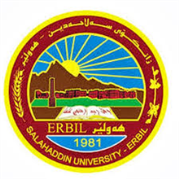 كۆلێژی: كؤليَذى ثةروةردةى جةستةيى و زانستة وةرزشيةكانبه‌شی: ياريية تاكةكان/ژمێریاری    به يانيان                                   فۆرمی سه‌روانه‌ی زێده‌كی مامۆستایان                                      مانگی: نیسانڕۆژ/ كاتژمێر8:30-9:309:30-10:3010:30-11:3011:30-12:3012:30-1:301:30-2:302:30-3:303:30-4:304:30-5:30شەممەیەك شەممەدوو شەممەجمناستك ايقاعي /ق2 Dجمناستك ايقاعي /ق2 Dجمناستك ايقاعي /ق2 Aجمناستك ايقاعي /ق2 Aجمناستك ايقاعي /ق2 Cجمناستك ايقاعي /ق2 Cجمناستك ايقاعي /ق2 Bجمناستك ايقاعي /ق2 Blسێ شەممە	مشروع بحثچوار شەممەجمناستك ايقاعي /ق2 Bجمناستك ايقاعي /ق2 Blجمناستك ايقاعي /ق2 Aجمناستك ايقاعي /ق2 Aجمناستك ايقاعي /ق2 Dجمناستك ايقاعي /ق2 Dجمناستك ايقاعي /ق2 Cجمناستك ايقاعي /ق2 Cپێنج شەممەڕۆژڕۆژڕێكه‌وتتیۆری تیۆری پراكتیكیژمارەی سەروانەڕۆژڕێكه‌وتتیۆری پراكتیكیژمارەی سەروانەشەممەشەممەشەممە6/ 4یەك شەمەیەك شەمەیەك شەمە7/ 4دوو شەمەدوو شەمە1/ 48دوو شەمە8/ 48سێ شەمەسێ شەمە2/ 4سێ شەمە9/ 4چوار شەمەچوار شەمە3/ 48چوار شەمە10/ 48پێنج شەمەپێنج شەمە4/ 4پێنج شەمە11/ 4 سه‌رپه‌رشتی پرۆژه‌ی ده‌رچونسه‌رپه‌رشتی پرۆژه‌ی ده‌رچونسه‌رپه‌رشتی پرۆژه‌ی ده‌رچون22سه‌رپه‌رشتی پرۆژه‌ی ده‌رچونسه‌رپه‌رشتی پرۆژه‌ی ده‌رچون2كۆى كاتژمێره‌كانكۆى كاتژمێره‌كانكۆى كاتژمێره‌كان22221818كۆى كاتژمێره‌كانكۆى كاتژمێره‌كان1818ڕۆژڕۆژڕێكه‌وتتیۆری تیۆری پراكتیكیژمارەی سەروانەڕۆژڕێكه‌وتتیۆری پراكتیكیژمارەی سەروانەشەممەشەممە13/ 4شەممە20/ 4یەك شەمەیەك شەمە14/ 4یەك شەمە21/ 4دوو شەمەدوو شەمە15/ 48دوو شەمە22/ 48سێ شەمەسێ شەمە16/ 4سێ شەمە23/ 4چوار شەمەچوار شەمە17/ 48چوار شەمە24/ 48پێنج شەمەپێنج شەمە18/ 4پێنج شەمە25/ 4سه‌رپه‌رشتی پرۆژه‌ی ده‌رچونسه‌رپه‌رشتی پرۆژه‌ی ده‌رچونسه‌رپه‌رشتی پرۆژه‌ی ده‌رچون22سه‌رپه‌رشتی پرۆژه‌ی ده‌رچونسه‌رپه‌رشتی پرۆژه‌ی ده‌رچون2كۆى كاتژمێره‌كانكۆى كاتژمێره‌كانكۆى كاتژمێره‌كان1818كۆى كاتژمێره‌كانكۆى كاتژمێره‌كان1818ڕۆژڕێكه‌وتتیۆری پراكتیكیژمارەی سەروانەناوی مامۆستا: روناك رشيد صالحنازناوی زانستی: ثرؤفيسورى ياريدةدةربەشوانەى ياسايى:بەشوانەی هەمواركراو:ته‌مه‌ن:زياتر له 50 سالكۆی سەروانە:هۆكاری دابه‌زینی نیساب:ناوی مامۆستا: روناك رشيد صالحنازناوی زانستی: ثرؤفيسورى ياريدةدةربەشوانەى ياسايى:بەشوانەی هەمواركراو:ته‌مه‌ن:زياتر له 50 سالكۆی سەروانە:هۆكاری دابه‌زینی نیساب:ناوی مامۆستا: روناك رشيد صالحنازناوی زانستی: ثرؤفيسورى ياريدةدةربەشوانەى ياسايى:بەشوانەی هەمواركراو:ته‌مه‌ن:زياتر له 50 سالكۆی سەروانە:هۆكاری دابه‌زینی نیساب:ناوی مامۆستا: روناك رشيد صالحنازناوی زانستی: ثرؤفيسورى ياريدةدةربەشوانەى ياسايى:بەشوانەی هەمواركراو:ته‌مه‌ن:زياتر له 50 سالكۆی سەروانە:هۆكاری دابه‌زینی نیساب:ناوی مامۆستا: روناك رشيد صالحنازناوی زانستی: ثرؤفيسورى ياريدةدةربەشوانەى ياسايى:بەشوانەی هەمواركراو:ته‌مه‌ن:زياتر له 50 سالكۆی سەروانە:هۆكاری دابه‌زینی نیساب:ناوی مامۆستا: روناك رشيد صالحنازناوی زانستی: ثرؤفيسورى ياريدةدةربەشوانەى ياسايى:بەشوانەی هەمواركراو:ته‌مه‌ن:زياتر له 50 سالكۆی سەروانە:هۆكاری دابه‌زینی نیساب:ناوی مامۆستا: روناك رشيد صالحنازناوی زانستی: ثرؤفيسورى ياريدةدةربەشوانەى ياسايى:بەشوانەی هەمواركراو:ته‌مه‌ن:زياتر له 50 سالكۆی سەروانە:هۆكاری دابه‌زینی نیساب:شەممە27/ 4ناوی مامۆستا: روناك رشيد صالحنازناوی زانستی: ثرؤفيسورى ياريدةدةربەشوانەى ياسايى:بەشوانەی هەمواركراو:ته‌مه‌ن:زياتر له 50 سالكۆی سەروانە:هۆكاری دابه‌زینی نیساب:ناوی مامۆستا: روناك رشيد صالحنازناوی زانستی: ثرؤفيسورى ياريدةدةربەشوانەى ياسايى:بەشوانەی هەمواركراو:ته‌مه‌ن:زياتر له 50 سالكۆی سەروانە:هۆكاری دابه‌زینی نیساب:ناوی مامۆستا: روناك رشيد صالحنازناوی زانستی: ثرؤفيسورى ياريدةدةربەشوانەى ياسايى:بەشوانەی هەمواركراو:ته‌مه‌ن:زياتر له 50 سالكۆی سەروانە:هۆكاری دابه‌زینی نیساب:ناوی مامۆستا: روناك رشيد صالحنازناوی زانستی: ثرؤفيسورى ياريدةدةربەشوانەى ياسايى:بەشوانەی هەمواركراو:ته‌مه‌ن:زياتر له 50 سالكۆی سەروانە:هۆكاری دابه‌زینی نیساب:ناوی مامۆستا: روناك رشيد صالحنازناوی زانستی: ثرؤفيسورى ياريدةدةربەشوانەى ياسايى:بەشوانەی هەمواركراو:ته‌مه‌ن:زياتر له 50 سالكۆی سەروانە:هۆكاری دابه‌زینی نیساب:ناوی مامۆستا: روناك رشيد صالحنازناوی زانستی: ثرؤفيسورى ياريدةدةربەشوانەى ياسايى:بەشوانەی هەمواركراو:ته‌مه‌ن:زياتر له 50 سالكۆی سەروانە:هۆكاری دابه‌زینی نیساب:ناوی مامۆستا: روناك رشيد صالحنازناوی زانستی: ثرؤفيسورى ياريدةدةربەشوانەى ياسايى:بەشوانەی هەمواركراو:ته‌مه‌ن:زياتر له 50 سالكۆی سەروانە:هۆكاری دابه‌زینی نیساب:یەك شەمە28/ 4ناوی مامۆستا: روناك رشيد صالحنازناوی زانستی: ثرؤفيسورى ياريدةدةربەشوانەى ياسايى:بەشوانەی هەمواركراو:ته‌مه‌ن:زياتر له 50 سالكۆی سەروانە:هۆكاری دابه‌زینی نیساب:ناوی مامۆستا: روناك رشيد صالحنازناوی زانستی: ثرؤفيسورى ياريدةدةربەشوانەى ياسايى:بەشوانەی هەمواركراو:ته‌مه‌ن:زياتر له 50 سالكۆی سەروانە:هۆكاری دابه‌زینی نیساب:ناوی مامۆستا: روناك رشيد صالحنازناوی زانستی: ثرؤفيسورى ياريدةدةربەشوانەى ياسايى:بەشوانەی هەمواركراو:ته‌مه‌ن:زياتر له 50 سالكۆی سەروانە:هۆكاری دابه‌زینی نیساب:ناوی مامۆستا: روناك رشيد صالحنازناوی زانستی: ثرؤفيسورى ياريدةدةربەشوانەى ياسايى:بەشوانەی هەمواركراو:ته‌مه‌ن:زياتر له 50 سالكۆی سەروانە:هۆكاری دابه‌زینی نیساب:ناوی مامۆستا: روناك رشيد صالحنازناوی زانستی: ثرؤفيسورى ياريدةدةربەشوانەى ياسايى:بەشوانەی هەمواركراو:ته‌مه‌ن:زياتر له 50 سالكۆی سەروانە:هۆكاری دابه‌زینی نیساب:ناوی مامۆستا: روناك رشيد صالحنازناوی زانستی: ثرؤفيسورى ياريدةدةربەشوانەى ياسايى:بەشوانەی هەمواركراو:ته‌مه‌ن:زياتر له 50 سالكۆی سەروانە:هۆكاری دابه‌زینی نیساب:ناوی مامۆستا: روناك رشيد صالحنازناوی زانستی: ثرؤفيسورى ياريدةدةربەشوانەى ياسايى:بەشوانەی هەمواركراو:ته‌مه‌ن:زياتر له 50 سالكۆی سەروانە:هۆكاری دابه‌زینی نیساب:دوو شەمە29/ 48ناوی مامۆستا: روناك رشيد صالحنازناوی زانستی: ثرؤفيسورى ياريدةدةربەشوانەى ياسايى:بەشوانەی هەمواركراو:ته‌مه‌ن:زياتر له 50 سالكۆی سەروانە:هۆكاری دابه‌زینی نیساب:ناوی مامۆستا: روناك رشيد صالحنازناوی زانستی: ثرؤفيسورى ياريدةدةربەشوانەى ياسايى:بەشوانەی هەمواركراو:ته‌مه‌ن:زياتر له 50 سالكۆی سەروانە:هۆكاری دابه‌زینی نیساب:ناوی مامۆستا: روناك رشيد صالحنازناوی زانستی: ثرؤفيسورى ياريدةدةربەشوانەى ياسايى:بەشوانەی هەمواركراو:ته‌مه‌ن:زياتر له 50 سالكۆی سەروانە:هۆكاری دابه‌زینی نیساب:ناوی مامۆستا: روناك رشيد صالحنازناوی زانستی: ثرؤفيسورى ياريدةدةربەشوانەى ياسايى:بەشوانەی هەمواركراو:ته‌مه‌ن:زياتر له 50 سالكۆی سەروانە:هۆكاری دابه‌زینی نیساب:ناوی مامۆستا: روناك رشيد صالحنازناوی زانستی: ثرؤفيسورى ياريدةدةربەشوانەى ياسايى:بەشوانەی هەمواركراو:ته‌مه‌ن:زياتر له 50 سالكۆی سەروانە:هۆكاری دابه‌زینی نیساب:ناوی مامۆستا: روناك رشيد صالحنازناوی زانستی: ثرؤفيسورى ياريدةدةربەشوانەى ياسايى:بەشوانەی هەمواركراو:ته‌مه‌ن:زياتر له 50 سالكۆی سەروانە:هۆكاری دابه‌زینی نیساب:ناوی مامۆستا: روناك رشيد صالحنازناوی زانستی: ثرؤفيسورى ياريدةدةربەشوانەى ياسايى:بەشوانەی هەمواركراو:ته‌مه‌ن:زياتر له 50 سالكۆی سەروانە:هۆكاری دابه‌زینی نیساب:سێ شەمە30/ 4ناوی مامۆستا: روناك رشيد صالحنازناوی زانستی: ثرؤفيسورى ياريدةدةربەشوانەى ياسايى:بەشوانەی هەمواركراو:ته‌مه‌ن:زياتر له 50 سالكۆی سەروانە:هۆكاری دابه‌زینی نیساب:ناوی مامۆستا: روناك رشيد صالحنازناوی زانستی: ثرؤفيسورى ياريدةدةربەشوانەى ياسايى:بەشوانەی هەمواركراو:ته‌مه‌ن:زياتر له 50 سالكۆی سەروانە:هۆكاری دابه‌زینی نیساب:ناوی مامۆستا: روناك رشيد صالحنازناوی زانستی: ثرؤفيسورى ياريدةدةربەشوانەى ياسايى:بەشوانەی هەمواركراو:ته‌مه‌ن:زياتر له 50 سالكۆی سەروانە:هۆكاری دابه‌زینی نیساب:ناوی مامۆستا: روناك رشيد صالحنازناوی زانستی: ثرؤفيسورى ياريدةدةربەشوانەى ياسايى:بەشوانەی هەمواركراو:ته‌مه‌ن:زياتر له 50 سالكۆی سەروانە:هۆكاری دابه‌زینی نیساب:ناوی مامۆستا: روناك رشيد صالحنازناوی زانستی: ثرؤفيسورى ياريدةدةربەشوانەى ياسايى:بەشوانەی هەمواركراو:ته‌مه‌ن:زياتر له 50 سالكۆی سەروانە:هۆكاری دابه‌زینی نیساب:ناوی مامۆستا: روناك رشيد صالحنازناوی زانستی: ثرؤفيسورى ياريدةدةربەشوانەى ياسايى:بەشوانەی هەمواركراو:ته‌مه‌ن:زياتر له 50 سالكۆی سەروانە:هۆكاری دابه‌زینی نیساب:ناوی مامۆستا: روناك رشيد صالحنازناوی زانستی: ثرؤفيسورى ياريدةدةربەشوانەى ياسايى:بەشوانەی هەمواركراو:ته‌مه‌ن:زياتر له 50 سالكۆی سەروانە:هۆكاری دابه‌زینی نیساب:چوار شەمە8ناوی مامۆستا: روناك رشيد صالحنازناوی زانستی: ثرؤفيسورى ياريدةدةربەشوانەى ياسايى:بەشوانەی هەمواركراو:ته‌مه‌ن:زياتر له 50 سالكۆی سەروانە:هۆكاری دابه‌زینی نیساب:ناوی مامۆستا: روناك رشيد صالحنازناوی زانستی: ثرؤفيسورى ياريدةدةربەشوانەى ياسايى:بەشوانەی هەمواركراو:ته‌مه‌ن:زياتر له 50 سالكۆی سەروانە:هۆكاری دابه‌زینی نیساب:ناوی مامۆستا: روناك رشيد صالحنازناوی زانستی: ثرؤفيسورى ياريدةدةربەشوانەى ياسايى:بەشوانەی هەمواركراو:ته‌مه‌ن:زياتر له 50 سالكۆی سەروانە:هۆكاری دابه‌زینی نیساب:ناوی مامۆستا: روناك رشيد صالحنازناوی زانستی: ثرؤفيسورى ياريدةدةربەشوانەى ياسايى:بەشوانەی هەمواركراو:ته‌مه‌ن:زياتر له 50 سالكۆی سەروانە:هۆكاری دابه‌زینی نیساب:ناوی مامۆستا: روناك رشيد صالحنازناوی زانستی: ثرؤفيسورى ياريدةدةربەشوانەى ياسايى:بەشوانەی هەمواركراو:ته‌مه‌ن:زياتر له 50 سالكۆی سەروانە:هۆكاری دابه‌زینی نیساب:ناوی مامۆستا: روناك رشيد صالحنازناوی زانستی: ثرؤفيسورى ياريدةدةربەشوانەى ياسايى:بەشوانەی هەمواركراو:ته‌مه‌ن:زياتر له 50 سالكۆی سەروانە:هۆكاری دابه‌زینی نیساب:ناوی مامۆستا: روناك رشيد صالحنازناوی زانستی: ثرؤفيسورى ياريدةدةربەشوانەى ياسايى:بەشوانەی هەمواركراو:ته‌مه‌ن:زياتر له 50 سالكۆی سەروانە:هۆكاری دابه‌زینی نیساب:پێنج شەمەناوی مامۆستا: روناك رشيد صالحنازناوی زانستی: ثرؤفيسورى ياريدةدةربەشوانەى ياسايى:بەشوانەی هەمواركراو:ته‌مه‌ن:زياتر له 50 سالكۆی سەروانە:هۆكاری دابه‌زینی نیساب:ناوی مامۆستا: روناك رشيد صالحنازناوی زانستی: ثرؤفيسورى ياريدةدةربەشوانەى ياسايى:بەشوانەی هەمواركراو:ته‌مه‌ن:زياتر له 50 سالكۆی سەروانە:هۆكاری دابه‌زینی نیساب:ناوی مامۆستا: روناك رشيد صالحنازناوی زانستی: ثرؤفيسورى ياريدةدةربەشوانەى ياسايى:بەشوانەی هەمواركراو:ته‌مه‌ن:زياتر له 50 سالكۆی سەروانە:هۆكاری دابه‌زینی نیساب:ناوی مامۆستا: روناك رشيد صالحنازناوی زانستی: ثرؤفيسورى ياريدةدةربەشوانەى ياسايى:بەشوانەی هەمواركراو:ته‌مه‌ن:زياتر له 50 سالكۆی سەروانە:هۆكاری دابه‌زینی نیساب:ناوی مامۆستا: روناك رشيد صالحنازناوی زانستی: ثرؤفيسورى ياريدةدةربەشوانەى ياسايى:بەشوانەی هەمواركراو:ته‌مه‌ن:زياتر له 50 سالكۆی سەروانە:هۆكاری دابه‌زینی نیساب:ناوی مامۆستا: روناك رشيد صالحنازناوی زانستی: ثرؤفيسورى ياريدةدةربەشوانەى ياسايى:بەشوانەی هەمواركراو:ته‌مه‌ن:زياتر له 50 سالكۆی سەروانە:هۆكاری دابه‌زینی نیساب:ناوی مامۆستا: روناك رشيد صالحنازناوی زانستی: ثرؤفيسورى ياريدةدةربەشوانەى ياسايى:بەشوانەی هەمواركراو:ته‌مه‌ن:زياتر له 50 سالكۆی سەروانە:هۆكاری دابه‌زینی نیساب:سه‌رپه‌رشتی پرۆژه‌ی ده‌رچونسه‌رپه‌رشتی پرۆژه‌ی ده‌رچون218ناوی مامۆستا: روناك رشيد صالحنازناوی زانستی: ثرؤفيسورى ياريدةدةربەشوانەى ياسايى:بەشوانەی هەمواركراو:ته‌مه‌ن:زياتر له 50 سالكۆی سەروانە:هۆكاری دابه‌زینی نیساب:ناوی مامۆستا: روناك رشيد صالحنازناوی زانستی: ثرؤفيسورى ياريدةدةربەشوانەى ياسايى:بەشوانەی هەمواركراو:ته‌مه‌ن:زياتر له 50 سالكۆی سەروانە:هۆكاری دابه‌زینی نیساب:ناوی مامۆستا: روناك رشيد صالحنازناوی زانستی: ثرؤفيسورى ياريدةدةربەشوانەى ياسايى:بەشوانەی هەمواركراو:ته‌مه‌ن:زياتر له 50 سالكۆی سەروانە:هۆكاری دابه‌زینی نیساب:ناوی مامۆستا: روناك رشيد صالحنازناوی زانستی: ثرؤفيسورى ياريدةدةربەشوانەى ياسايى:بەشوانەی هەمواركراو:ته‌مه‌ن:زياتر له 50 سالكۆی سەروانە:هۆكاری دابه‌زینی نیساب:ناوی مامۆستا: روناك رشيد صالحنازناوی زانستی: ثرؤفيسورى ياريدةدةربەشوانەى ياسايى:بەشوانەی هەمواركراو:ته‌مه‌ن:زياتر له 50 سالكۆی سەروانە:هۆكاری دابه‌زینی نیساب:ناوی مامۆستا: روناك رشيد صالحنازناوی زانستی: ثرؤفيسورى ياريدةدةربەشوانەى ياسايى:بەشوانەی هەمواركراو:ته‌مه‌ن:زياتر له 50 سالكۆی سەروانە:هۆكاری دابه‌زینی نیساب:ناوی مامۆستا: روناك رشيد صالحنازناوی زانستی: ثرؤفيسورى ياريدةدةربەشوانەى ياسايى:بەشوانەی هەمواركراو:ته‌مه‌ن:زياتر له 50 سالكۆی سەروانە:هۆكاری دابه‌زینی نیساب:كۆى كاتژمێره‌كانكۆى كاتژمێره‌كانكاتژمێر	XXX    دینار    دینارواژۆی مامۆستاسەرۆكی بەشڕاگری كۆلیژ